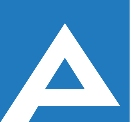 Agenţia Naţională pentru Ocuparea Forţei de MuncăLista candidaţilor care au promovat proba scrisă și sunt admişi la interviuNr. d/oNume, PrenumeComentarii1.Gherman EugeniuInterviul va avea loc la data 26.11.2021, ora 13.00, Sala de ședințe2.Racoviță ConstantinInterviul va avea loc la data 26.11.2021, ora 13.00, Sala de ședințe